基本信息基本信息基本信息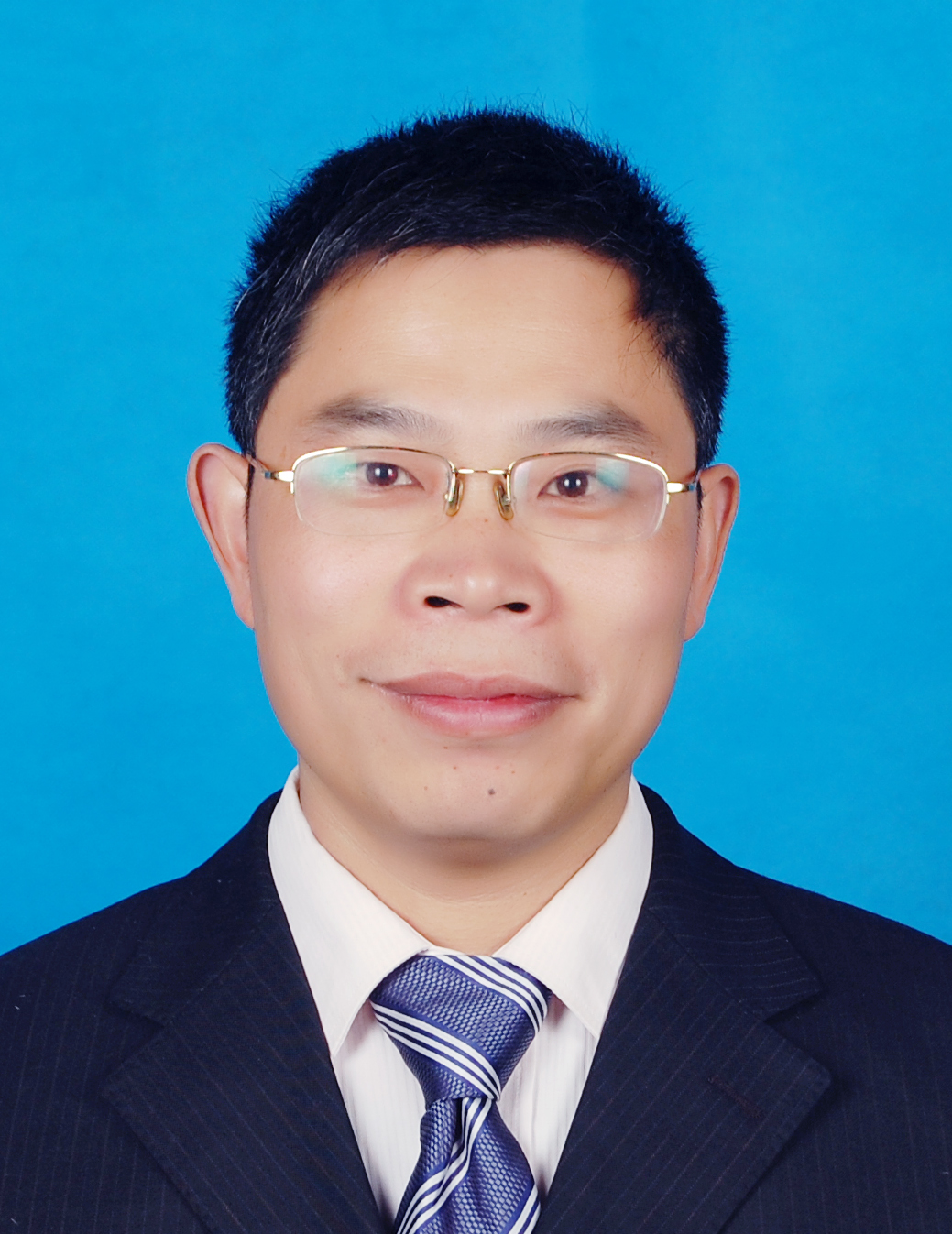 姓名 ：张乐文职称：教授山东大学岩土与结构工程研究中心邮件 lewenzhang@sdu.edu.cn个人简历：张乐文，男，山东潍坊人，工学博士，教授，博导。岩石力学与工程学会地下工程分会理事，中国煤炭学会爆破专业委员会委员, 中国公路学会隧道工程分会理事高级爆破安全工程师从业资格。主要研究方向：岩土工程测试、地下工程超前地质预报与注浆堵水、地下工程新材料研发。2002年7月毕业于中国科学院武汉岩土力学研究所，获工学博士学位。2002年7月进入山东大学岩土中心工作。在《岩土力学》《岩石力学与工程学报》等学术期刊上发表论文100余篇，参加编著《岩土工程强度与稳定计算及工程应用》及“十二五”规划教材《城市地下空间工程导论》，参编中华人民共和国住房和城乡建设部行业标准《地下工程盖挖法施工规程》。在科研方面，近年来，参加了多项国家基金和大型工程科研项目。个人简历：张乐文，男，山东潍坊人，工学博士，教授，博导。岩石力学与工程学会地下工程分会理事，中国煤炭学会爆破专业委员会委员, 中国公路学会隧道工程分会理事高级爆破安全工程师从业资格。主要研究方向：岩土工程测试、地下工程超前地质预报与注浆堵水、地下工程新材料研发。2002年7月毕业于中国科学院武汉岩土力学研究所，获工学博士学位。2002年7月进入山东大学岩土中心工作。在《岩土力学》《岩石力学与工程学报》等学术期刊上发表论文100余篇，参加编著《岩土工程强度与稳定计算及工程应用》及“十二五”规划教材《城市地下空间工程导论》，参编中华人民共和国住房和城乡建设部行业标准《地下工程盖挖法施工规程》。在科研方面，近年来，参加了多项国家基金和大型工程科研项目。个人简历：张乐文，男，山东潍坊人，工学博士，教授，博导。岩石力学与工程学会地下工程分会理事，中国煤炭学会爆破专业委员会委员, 中国公路学会隧道工程分会理事高级爆破安全工程师从业资格。主要研究方向：岩土工程测试、地下工程超前地质预报与注浆堵水、地下工程新材料研发。2002年7月毕业于中国科学院武汉岩土力学研究所，获工学博士学位。2002年7月进入山东大学岩土中心工作。在《岩土力学》《岩石力学与工程学报》等学术期刊上发表论文100余篇，参加编著《岩土工程强度与稳定计算及工程应用》及“十二五”规划教材《城市地下空间工程导论》，参编中华人民共和国住房和城乡建设部行业标准《地下工程盖挖法施工规程》。在科研方面，近年来，参加了多项国家基金和大型工程科研项目。研究概况（开设本科、研究生课程）：研究概况（开设本科、研究生课程）：研究概况（开设本科、研究生课程）：城市地下空间规划理论岩土锚固理论岩体力学高等岩石力学城市地下空间规划理论岩土锚固理论岩体力学高等岩石力学城市地下空间规划理论岩土锚固理论岩体力学高等岩石力学科研项目：科研项目：科研项目：承担项目：近期承担的项目承担项目：近期承担的项目承担项目：近期承担的项目代表性成果：代表性论文张乐文,汪稔等.注浆锚杆在边坡加固工程中的应用及试验研究，岩石力学与工程学报, 2001，12张乐文,汪稔岩土锚固理论研究之现状，岩土力学，2002，05Zhang, Lewen ,Li, Shuchen; Li, Shucai Displacement Back Analysis Research on Bolt-grouting Supporting Parameter of Rock Mass in Jointed Rock Roadway. Key Engineering Materials，2004，Vols.261-263:1563～1568，（Sci.& Ei.）张乐文，丁万涛，李术才.岩体参数反演计算的稳定性研究.土木工程学报，2005，05. 张乐文,邱道宏，李术才，等.基于粗糙集及理想点法的隧道围岩分类研究，岩土力学，2011,32（1）：171-175. (Ei)Zhang, Lewen， Qiu, Daohong，Li, Shucai; Zhang, Deyong.Study of advance surrounding rock classification based on TSP203 and extenics. Advances in Pile Foundations, Geosynthetics, Geoinvestigations, and Foundation Failure Analysis and Repairs - Proceedings of the 2011 GeoHunan International Conference. 2011,p276-284. (Ei).张乐文，张德永，邱道宏。基于粗糙集的可拓评判在岩爆预测中的应用，煤炭学报，2010，35（9）：1461-1465。（Ei）Zhang, Le-Wen, Sun, Huai-Feng, Li, Shu-Cai, Qiu, Dao-Hong, Zhang, De-Yong. Application of Ground Penetrating Radar to rock failure analysis in high risk tunnels. Applied Mechanics and Materials, v 34-35, p1661-1665, 2010, 11. (Ei).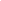 张乐文，李镐，秦杰.近蚀变带地应力异常分布对岩爆风险强度影响研究. 山东大学学报，2009，39（4）.LE-WEN ZHANG, DAO-HONG QIU, SHU-CAI LI. Risk Evaluation Model of Rockburst in DeepTunnels Based on GA-SVM, 2009 INTERNATIONAL SYMPOSIUM ON RISK CONTROL AND MANAGEMENT OF DESIGN, CONSTRUCTION AND OPERATION IN UNDERGROUND NGINEERING.Springer, October 20-22, 2009, Dalian City, China. Zhang Le-wen,Tian Zhen-nong ,Ii Shu-cai. PREVENTING WATER OUTBURST IN EXCAVATION IN SUBSEA TUNNEL. The Second International Conference of Transportation Engineering (ICTE 2009), ASCE,July,2009,Chengdu,China. （Ei）LE-WEN ZHANG, DAO-HONG QIU, SHU-CAI LI, HUAI-FENG SUN .THE INFLUENCE OF ABNORMAL STRESS DISTRIBUTION ADJACENT TO ALTERATION ZONE TO ROCK BURST STRENGTH，The 7th international symposium on rockburst and seismicity in mines (RaSiM7),August, 2009, Dalian City, China.张乐文，张德永，邱道宏.径向基函数神经网络在地应力场反演中的应用，岩土力学， 2012 Vol. 33 (3): 799-804 张乐文，张德永，李术才，邱道宏. 基于粗糙集理论的遗传-RBF神经网络在岩爆预测中的应用. 岩土力学，2012 Vol. 33 (S1): 270-276.张乐文，王洪波，邱道宏，孙怀凤，小波降噪与粒子群优化综合回归爆破震动参数，岩土力学，2014，（S2）：338-342。王健，张乐文（通讯作者），冯啸，赵少龙，王洪波，碱激发地聚合物双液注浆材料试验与应用研究，岩石力学与工程学报，2015，（S2）：4418-4425。辛冬冬 ，张乐文（通讯作者），宿传玺.基于虚土桩模型的层状地基群桩沉降研究 ，辛冬冬 ，岩土力学 ，2017,38(8):2368-2376.张乐文, 宿传玺，孙怀凤，李召峰.隧道瞬变电磁超前探测去噪方法试验研究与应用, 岩石力学与工程学报, 2018, 37: 3353-3361。张乐文, 辛冬冬，丁万涛，宿传玺.基于基床系数法的劈裂注浆过程分析, 岩土工程学报, 2018, 40: 399-407。Xu, Z.H. ; B. Gao; S.C. Li; L.W. Zhang ; S.L. Zhao; X.S. Sh, *, Gao, B., Li, S.C., Zhang, L.W.*, S.L. Zhaob, X.S. Shi. A groundwater seal evaluation method based on water inflow for underground oil storage caverns，2018,265-277., Tunnelling and Underground Space Technology, 2018.12.. .（通讯）,Sci.).Le-Wen Zhang,Jing Wu ,Da-Liang Zhang.Shape Optimization and Stability Analysis for Kiewitt Spherical Reticulated Shell of Triangular Pyramid System .Mathematical Problems in Engineering .Volume 2019, Article ID 2723082, 11 pages .https://doi.org/10.1155/2019/2723082，. SCILewenZhang,DukunZhao,JingWu*,WeiminYang,WenWang,DongdongXin. Prediction of water inflow in Tsingtao subsea tunnel based on the superposition principle , Tunnelling and Underground Space Technology, Volume 97, March 2020   https://doi.org/10.1016/j.tust.2019.103243. SCILewen Zhang， Xiangyu Zhang1， Jing Wu1， Dukun Zhao，Hao Fu. Rockburst prediction model based on comprehensive weight and extension methods and its engineering application, Bulletin of Engineering Geology and the Environment,2020.06. SCI专著或教材、规范：1岩土工程强度与稳定计算及工程应用，中国建筑工业出版社，2005.（参编）2《城市地下空间工程导论/高等院校城市地下空间工程专业“十二五”规划教材》,中国水利水电出版社，2013. （参编）3中华人民共和国住房和城乡建设部行业标准《地下工程盖挖法施工规程》4 浅埋大跨小净距隧道稳定性分析及施工优化，山东大学，2017.5城镇透水路面养护技术规程，山东省标准，2018-8-23专利：近五年申请专利三十余项，获得授权十余项项。(1)一种浆液制备系统，2015.7.22-2015.7.27，中国，ZL 2015 20005266.5。(2)专利证书一种多功能信息化注浆装置，2015.7.22-2015.7.27，中国，ZL 2015 2 0021521.5。(3)一种浅层黏土注浆加固装置，2015.6.17-2015.6.22，中国，ZL2014 2 0778977.1。(4)应用于涌水砂土层中注浆管封固的双层式膜袋装置，2015.4.8-2015.4.13，中国，ZL 2014 2 0667089.1。(5)注浆扩散试验装置，2015.4.8-2015.4.13，中国，ZL 2014 20663860.9。(6)利用组合球位置变化预测危岩体崩塌的装置，2015.4.8-2015.413，中国，ZL 2012 1 0552309.2。(7)一种利用录像法监测危岩体崩塌的装置，2015.4.8-2015.4.13，中国，ZL 2012 1 0552309.2。(8)基于钢弹簧和拉力传感器检测危岩体崩塌的装置，2014.10.15-2014.10.19，中国，ZL 2012 1 0551607.X。(9)利用地质雷达监测裂缝深部裂隙发育的装置，2013.6.5-2013.6. 10，中国，ZL 2012 2 0702365.5。(10)利用组合球位置变化预测危岩体崩塌的装置，2013.6.5-2013.6.10，中国，ZL 2012 2 0708513.4。(11)应用于涌水砂土层中注浆管封固的双层式膜袋装置及方法，中国，发明专利，ZL 2014 1 0628235.5。(12) 一种用于TSP炮孔乳化炸药的放置装置及操作方法，2017.9.15，中国，ZL201510938831.8荣誉奖励：1依托国家重大岩土工程科研项目产学研结合的实践教学体系, 山东省、教学成果奖、三等，2009.(7/10)2隧道与地下工程突涌水机理及治理理论与关键技术,教育部科学及技术进步一等奖，2014.（7/31）3隧道与地下工程重大突涌水灾害治理关键技术及工程应用,国家科技进步二等奖，2015.（13/15）代表性成果：代表性论文张乐文,汪稔等.注浆锚杆在边坡加固工程中的应用及试验研究，岩石力学与工程学报, 2001，12张乐文,汪稔岩土锚固理论研究之现状，岩土力学，2002，05Zhang, Lewen ,Li, Shuchen; Li, Shucai Displacement Back Analysis Research on Bolt-grouting Supporting Parameter of Rock Mass in Jointed Rock Roadway. Key Engineering Materials，2004，Vols.261-263:1563～1568，（Sci.& Ei.）张乐文，丁万涛，李术才.岩体参数反演计算的稳定性研究.土木工程学报，2005，05. 张乐文,邱道宏，李术才，等.基于粗糙集及理想点法的隧道围岩分类研究，岩土力学，2011,32（1）：171-175. (Ei)Zhang, Lewen， Qiu, Daohong，Li, Shucai; Zhang, Deyong.Study of advance surrounding rock classification based on TSP203 and extenics. Advances in Pile Foundations, Geosynthetics, Geoinvestigations, and Foundation Failure Analysis and Repairs - Proceedings of the 2011 GeoHunan International Conference. 2011,p276-284. (Ei).张乐文，张德永，邱道宏。基于粗糙集的可拓评判在岩爆预测中的应用，煤炭学报，2010，35（9）：1461-1465。（Ei）Zhang, Le-Wen, Sun, Huai-Feng, Li, Shu-Cai, Qiu, Dao-Hong, Zhang, De-Yong. Application of Ground Penetrating Radar to rock failure analysis in high risk tunnels. Applied Mechanics and Materials, v 34-35, p1661-1665, 2010, 11. (Ei).张乐文，李镐，秦杰.近蚀变带地应力异常分布对岩爆风险强度影响研究. 山东大学学报，2009，39（4）.LE-WEN ZHANG, DAO-HONG QIU, SHU-CAI LI. Risk Evaluation Model of Rockburst in DeepTunnels Based on GA-SVM, 2009 INTERNATIONAL SYMPOSIUM ON RISK CONTROL AND MANAGEMENT OF DESIGN, CONSTRUCTION AND OPERATION IN UNDERGROUND NGINEERING.Springer, October 20-22, 2009, Dalian City, China. Zhang Le-wen,Tian Zhen-nong ,Ii Shu-cai. PREVENTING WATER OUTBURST IN EXCAVATION IN SUBSEA TUNNEL. The Second International Conference of Transportation Engineering (ICTE 2009), ASCE,July,2009,Chengdu,China. （Ei）LE-WEN ZHANG, DAO-HONG QIU, SHU-CAI LI, HUAI-FENG SUN .THE INFLUENCE OF ABNORMAL STRESS DISTRIBUTION ADJACENT TO ALTERATION ZONE TO ROCK BURST STRENGTH，The 7th international symposium on rockburst and seismicity in mines (RaSiM7),August, 2009, Dalian City, China.张乐文，张德永，邱道宏.径向基函数神经网络在地应力场反演中的应用，岩土力学， 2012 Vol. 33 (3): 799-804 张乐文，张德永，李术才，邱道宏. 基于粗糙集理论的遗传-RBF神经网络在岩爆预测中的应用. 岩土力学，2012 Vol. 33 (S1): 270-276.张乐文，王洪波，邱道宏，孙怀凤，小波降噪与粒子群优化综合回归爆破震动参数，岩土力学，2014，（S2）：338-342。王健，张乐文（通讯作者），冯啸，赵少龙，王洪波，碱激发地聚合物双液注浆材料试验与应用研究，岩石力学与工程学报，2015，（S2）：4418-4425。辛冬冬 ，张乐文（通讯作者），宿传玺.基于虚土桩模型的层状地基群桩沉降研究 ，辛冬冬 ，岩土力学 ，2017,38(8):2368-2376.张乐文, 宿传玺，孙怀凤，李召峰.隧道瞬变电磁超前探测去噪方法试验研究与应用, 岩石力学与工程学报, 2018, 37: 3353-3361。张乐文, 辛冬冬，丁万涛，宿传玺.基于基床系数法的劈裂注浆过程分析, 岩土工程学报, 2018, 40: 399-407。Xu, Z.H. ; B. Gao; S.C. Li; L.W. Zhang ; S.L. Zhao; X.S. Sh, *, Gao, B., Li, S.C., Zhang, L.W.*, S.L. Zhaob, X.S. Shi. A groundwater seal evaluation method based on water inflow for underground oil storage caverns，2018,265-277., Tunnelling and Underground Space Technology, 2018.12.. .（通讯）,Sci.).Le-Wen Zhang,Jing Wu ,Da-Liang Zhang.Shape Optimization and Stability Analysis for Kiewitt Spherical Reticulated Shell of Triangular Pyramid System .Mathematical Problems in Engineering .Volume 2019, Article ID 2723082, 11 pages .https://doi.org/10.1155/2019/2723082，. SCILewenZhang,DukunZhao,JingWu*,WeiminYang,WenWang,DongdongXin. Prediction of water inflow in Tsingtao subsea tunnel based on the superposition principle , Tunnelling and Underground Space Technology, Volume 97, March 2020   https://doi.org/10.1016/j.tust.2019.103243. SCILewen Zhang， Xiangyu Zhang1， Jing Wu1， Dukun Zhao，Hao Fu. Rockburst prediction model based on comprehensive weight and extension methods and its engineering application, Bulletin of Engineering Geology and the Environment,2020.06. SCI专著或教材、规范：1岩土工程强度与稳定计算及工程应用，中国建筑工业出版社，2005.（参编）2《城市地下空间工程导论/高等院校城市地下空间工程专业“十二五”规划教材》,中国水利水电出版社，2013. （参编）3中华人民共和国住房和城乡建设部行业标准《地下工程盖挖法施工规程》4 浅埋大跨小净距隧道稳定性分析及施工优化，山东大学，2017.5城镇透水路面养护技术规程，山东省标准，2018-8-23专利：近五年申请专利三十余项，获得授权十余项项。(1)一种浆液制备系统，2015.7.22-2015.7.27，中国，ZL 2015 20005266.5。(2)专利证书一种多功能信息化注浆装置，2015.7.22-2015.7.27，中国，ZL 2015 2 0021521.5。(3)一种浅层黏土注浆加固装置，2015.6.17-2015.6.22，中国，ZL2014 2 0778977.1。(4)应用于涌水砂土层中注浆管封固的双层式膜袋装置，2015.4.8-2015.4.13，中国，ZL 2014 2 0667089.1。(5)注浆扩散试验装置，2015.4.8-2015.4.13，中国，ZL 2014 20663860.9。(6)利用组合球位置变化预测危岩体崩塌的装置，2015.4.8-2015.413，中国，ZL 2012 1 0552309.2。(7)一种利用录像法监测危岩体崩塌的装置，2015.4.8-2015.4.13，中国，ZL 2012 1 0552309.2。(8)基于钢弹簧和拉力传感器检测危岩体崩塌的装置，2014.10.15-2014.10.19，中国，ZL 2012 1 0551607.X。(9)利用地质雷达监测裂缝深部裂隙发育的装置，2013.6.5-2013.6. 10，中国，ZL 2012 2 0702365.5。(10)利用组合球位置变化预测危岩体崩塌的装置，2013.6.5-2013.6.10，中国，ZL 2012 2 0708513.4。(11)应用于涌水砂土层中注浆管封固的双层式膜袋装置及方法，中国，发明专利，ZL 2014 1 0628235.5。(12) 一种用于TSP炮孔乳化炸药的放置装置及操作方法，2017.9.15，中国，ZL201510938831.8荣誉奖励：1依托国家重大岩土工程科研项目产学研结合的实践教学体系, 山东省、教学成果奖、三等，2009.(7/10)2隧道与地下工程突涌水机理及治理理论与关键技术,教育部科学及技术进步一等奖，2014.（7/31）3隧道与地下工程重大突涌水灾害治理关键技术及工程应用,国家科技进步二等奖，2015.（13/15）代表性成果：代表性论文张乐文,汪稔等.注浆锚杆在边坡加固工程中的应用及试验研究，岩石力学与工程学报, 2001，12张乐文,汪稔岩土锚固理论研究之现状，岩土力学，2002，05Zhang, Lewen ,Li, Shuchen; Li, Shucai Displacement Back Analysis Research on Bolt-grouting Supporting Parameter of Rock Mass in Jointed Rock Roadway. Key Engineering Materials，2004，Vols.261-263:1563～1568，（Sci.& Ei.）张乐文，丁万涛，李术才.岩体参数反演计算的稳定性研究.土木工程学报，2005，05. 张乐文,邱道宏，李术才，等.基于粗糙集及理想点法的隧道围岩分类研究，岩土力学，2011,32（1）：171-175. (Ei)Zhang, Lewen， Qiu, Daohong，Li, Shucai; Zhang, Deyong.Study of advance surrounding rock classification based on TSP203 and extenics. Advances in Pile Foundations, Geosynthetics, Geoinvestigations, and Foundation Failure Analysis and Repairs - Proceedings of the 2011 GeoHunan International Conference. 2011,p276-284. (Ei).张乐文，张德永，邱道宏。基于粗糙集的可拓评判在岩爆预测中的应用，煤炭学报，2010，35（9）：1461-1465。（Ei）Zhang, Le-Wen, Sun, Huai-Feng, Li, Shu-Cai, Qiu, Dao-Hong, Zhang, De-Yong. Application of Ground Penetrating Radar to rock failure analysis in high risk tunnels. Applied Mechanics and Materials, v 34-35, p1661-1665, 2010, 11. (Ei).张乐文，李镐，秦杰.近蚀变带地应力异常分布对岩爆风险强度影响研究. 山东大学学报，2009，39（4）.LE-WEN ZHANG, DAO-HONG QIU, SHU-CAI LI. Risk Evaluation Model of Rockburst in DeepTunnels Based on GA-SVM, 2009 INTERNATIONAL SYMPOSIUM ON RISK CONTROL AND MANAGEMENT OF DESIGN, CONSTRUCTION AND OPERATION IN UNDERGROUND NGINEERING.Springer, October 20-22, 2009, Dalian City, China. Zhang Le-wen,Tian Zhen-nong ,Ii Shu-cai. PREVENTING WATER OUTBURST IN EXCAVATION IN SUBSEA TUNNEL. The Second International Conference of Transportation Engineering (ICTE 2009), ASCE,July,2009,Chengdu,China. （Ei）LE-WEN ZHANG, DAO-HONG QIU, SHU-CAI LI, HUAI-FENG SUN .THE INFLUENCE OF ABNORMAL STRESS DISTRIBUTION ADJACENT TO ALTERATION ZONE TO ROCK BURST STRENGTH，The 7th international symposium on rockburst and seismicity in mines (RaSiM7),August, 2009, Dalian City, China.张乐文，张德永，邱道宏.径向基函数神经网络在地应力场反演中的应用，岩土力学， 2012 Vol. 33 (3): 799-804 张乐文，张德永，李术才，邱道宏. 基于粗糙集理论的遗传-RBF神经网络在岩爆预测中的应用. 岩土力学，2012 Vol. 33 (S1): 270-276.张乐文，王洪波，邱道宏，孙怀凤，小波降噪与粒子群优化综合回归爆破震动参数，岩土力学，2014，（S2）：338-342。王健，张乐文（通讯作者），冯啸，赵少龙，王洪波，碱激发地聚合物双液注浆材料试验与应用研究，岩石力学与工程学报，2015，（S2）：4418-4425。辛冬冬 ，张乐文（通讯作者），宿传玺.基于虚土桩模型的层状地基群桩沉降研究 ，辛冬冬 ，岩土力学 ，2017,38(8):2368-2376.张乐文, 宿传玺，孙怀凤，李召峰.隧道瞬变电磁超前探测去噪方法试验研究与应用, 岩石力学与工程学报, 2018, 37: 3353-3361。张乐文, 辛冬冬，丁万涛，宿传玺.基于基床系数法的劈裂注浆过程分析, 岩土工程学报, 2018, 40: 399-407。Xu, Z.H. ; B. Gao; S.C. Li; L.W. Zhang ; S.L. Zhao; X.S. Sh, *, Gao, B., Li, S.C., Zhang, L.W.*, S.L. Zhaob, X.S. Shi. A groundwater seal evaluation method based on water inflow for underground oil storage caverns，2018,265-277., Tunnelling and Underground Space Technology, 2018.12.. .（通讯）,Sci.).Le-Wen Zhang,Jing Wu ,Da-Liang Zhang.Shape Optimization and Stability Analysis for Kiewitt Spherical Reticulated Shell of Triangular Pyramid System .Mathematical Problems in Engineering .Volume 2019, Article ID 2723082, 11 pages .https://doi.org/10.1155/2019/2723082，. SCILewenZhang,DukunZhao,JingWu*,WeiminYang,WenWang,DongdongXin. Prediction of water inflow in Tsingtao subsea tunnel based on the superposition principle , Tunnelling and Underground Space Technology, Volume 97, March 2020   https://doi.org/10.1016/j.tust.2019.103243. SCILewen Zhang， Xiangyu Zhang1， Jing Wu1， Dukun Zhao，Hao Fu. Rockburst prediction model based on comprehensive weight and extension methods and its engineering application, Bulletin of Engineering Geology and the Environment,2020.06. SCI专著或教材、规范：1岩土工程强度与稳定计算及工程应用，中国建筑工业出版社，2005.（参编）2《城市地下空间工程导论/高等院校城市地下空间工程专业“十二五”规划教材》,中国水利水电出版社，2013. （参编）3中华人民共和国住房和城乡建设部行业标准《地下工程盖挖法施工规程》4 浅埋大跨小净距隧道稳定性分析及施工优化，山东大学，2017.5城镇透水路面养护技术规程，山东省标准，2018-8-23专利：近五年申请专利三十余项，获得授权十余项项。(1)一种浆液制备系统，2015.7.22-2015.7.27，中国，ZL 2015 20005266.5。(2)专利证书一种多功能信息化注浆装置，2015.7.22-2015.7.27，中国，ZL 2015 2 0021521.5。(3)一种浅层黏土注浆加固装置，2015.6.17-2015.6.22，中国，ZL2014 2 0778977.1。(4)应用于涌水砂土层中注浆管封固的双层式膜袋装置，2015.4.8-2015.4.13，中国，ZL 2014 2 0667089.1。(5)注浆扩散试验装置，2015.4.8-2015.4.13，中国，ZL 2014 20663860.9。(6)利用组合球位置变化预测危岩体崩塌的装置，2015.4.8-2015.413，中国，ZL 2012 1 0552309.2。(7)一种利用录像法监测危岩体崩塌的装置，2015.4.8-2015.4.13，中国，ZL 2012 1 0552309.2。(8)基于钢弹簧和拉力传感器检测危岩体崩塌的装置，2014.10.15-2014.10.19，中国，ZL 2012 1 0551607.X。(9)利用地质雷达监测裂缝深部裂隙发育的装置，2013.6.5-2013.6. 10，中国，ZL 2012 2 0702365.5。(10)利用组合球位置变化预测危岩体崩塌的装置，2013.6.5-2013.6.10，中国，ZL 2012 2 0708513.4。(11)应用于涌水砂土层中注浆管封固的双层式膜袋装置及方法，中国，发明专利，ZL 2014 1 0628235.5。(12) 一种用于TSP炮孔乳化炸药的放置装置及操作方法，2017.9.15，中国，ZL201510938831.8荣誉奖励：1依托国家重大岩土工程科研项目产学研结合的实践教学体系, 山东省、教学成果奖、三等，2009.(7/10)2隧道与地下工程突涌水机理及治理理论与关键技术,教育部科学及技术进步一等奖，2014.（7/31）3隧道与地下工程重大突涌水灾害治理关键技术及工程应用,国家科技进步二等奖，2015.（13/15）